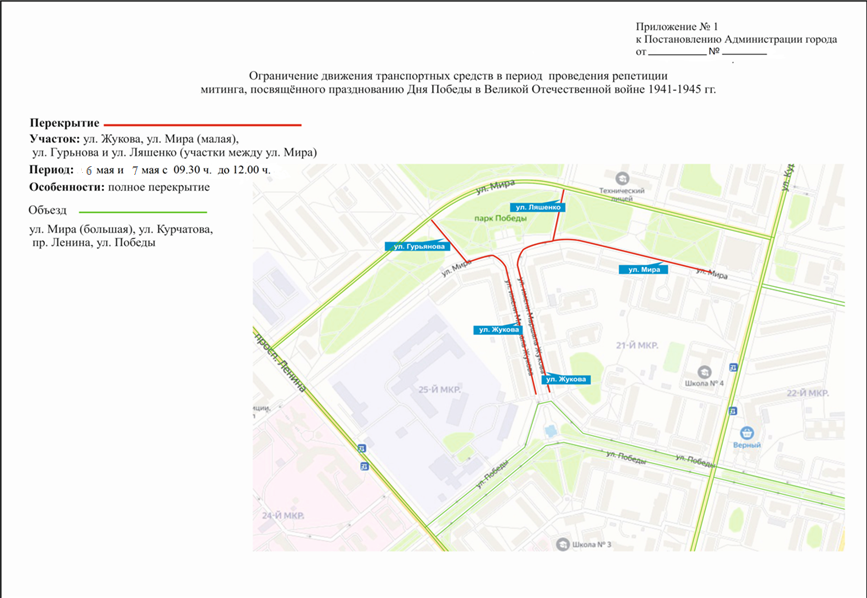 Приложение № 2 к Постановлению                                                                                                                                                                                                                                   Администрации города Обнинска                                                                                                                                                                                                                                       от ___________  №  ___________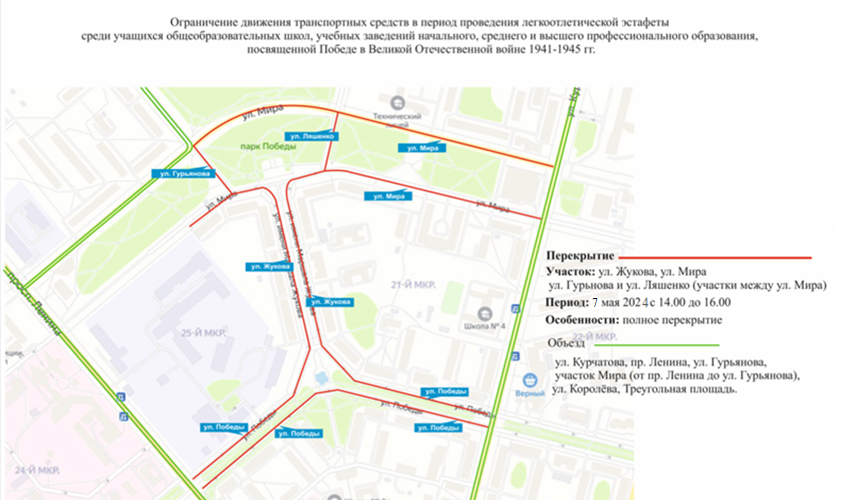 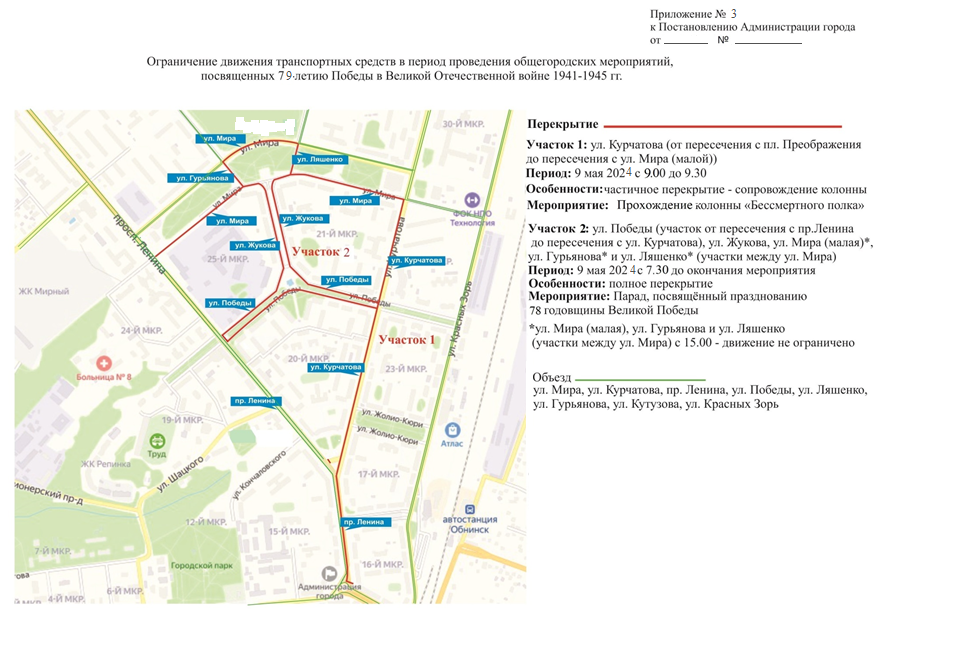 Приложение № 4 к Постановлению Администрации города от __________ № ____________Организация дорожного движения на автомобильных дорогах г. Обнинск при проведении массового мероприятия (автопробег), посвященного празднованию Дня Победы 9 Мая:Приложение № 5к Постановлению Администрации города от ___________ № ___________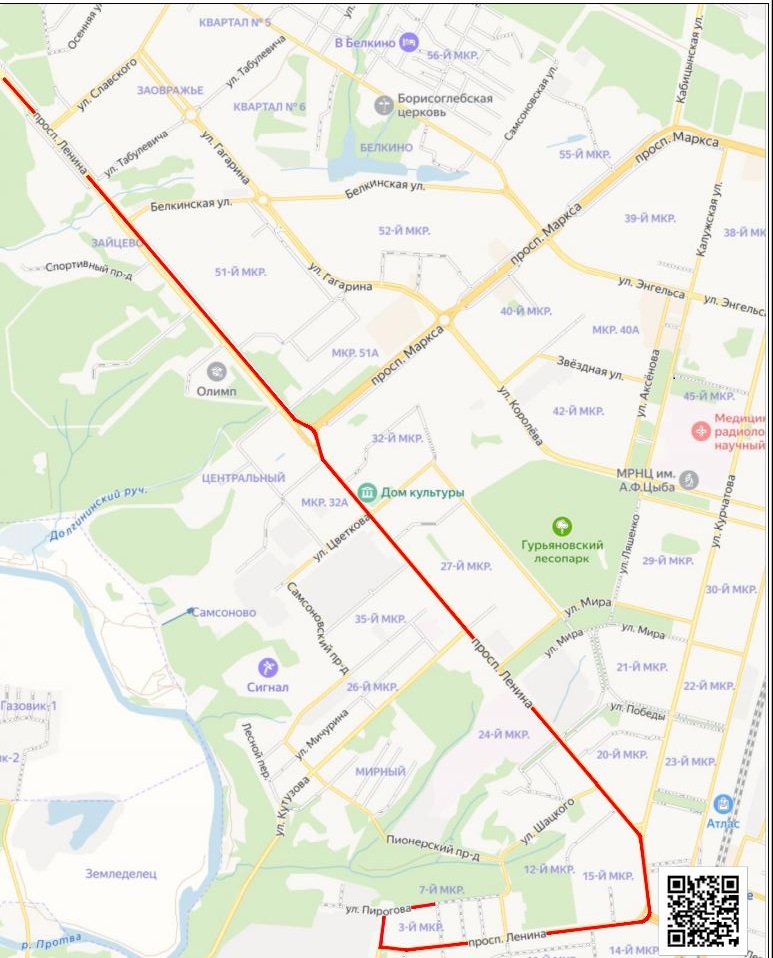 Ограничение движения и сопровождение колонны   __________________________Автопробег посвященный празднованию Дня Победы 9 Мая, старт и движение автоколонны:ул. Пирогова (сбор- 11.30  ч.;  начало движения колонны-12.00 ч.)по ул. Менделева (движение колонны)по площадь Бондаренко;по пр-т. Ленина (движение колонны и окончание движения на парковке по пр-т. Ленина в районе улиц Славского - Осеняя).Особенности: частичное ограничение движения – сопровождение